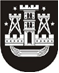 KLAIPĖDOS MIESTO SAVIVALDYBĖS TARYBASPRENDIMASDĖL PRITARIMO KLAIPĖDOS MIESTO SAVIVALDYBĖS ADMINISTRACIJOS DIREKTORIAUS IR KLAIPĖDOS MIESTO SAVIVALDYBĖS ADMINISTRACIJOS 2013 METŲ VEIKLOS ATASKAITAI 2014 m. kovo 27 d. Nr. T2-77KlaipėdaVadovaudamasi Lietuvos Respublikos vietos savivaldos įstatymo 16 straipsnio 2 dalies 19 punktu, 29 straipsnio 8 dalies 9 punktu ir Klaipėdos miesto savivaldybės tarybos veiklos reglamento, patvirtinto Klaipėdos miesto savivaldybės tarybos . rugsėjo 20 d. sprendimu Nr. 223 „Dėl Klaipėdos miesto savivaldybės tarybos veiklos reglamento patvirtinimo“ (Klaipėdos miesto savivaldybės tarybos . vasario 20 d. sprendimo Nr. T2-62 redakcija), 225 punktu, Klaipėdos miesto savivaldybės taryba nusprendžia:Pritarti Klaipėdos miesto savivaldybės administracijos direktoriaus ir Klaipėdos miesto savivaldybės administracijos 2013 metų veiklos ataskaitai (pridedama).Skelbti apie šį sprendimą vietinėje spaudoje ir visą sprendimo tekstą – Klaipėdos miesto savivaldybės interneto tinklalapyje.Savivaldybės meras Vytautas Grubliauskas